Technologická vrstva    Prehľad technologického stavuOSK SITB zabezpečuje prevádzku technologickej a aplikačnej infraštruktúry po úroveň middleware ( RDBMS, Aplikačné servre,). Využíva nástroje na základný infraštruktúrny monitoring ( napr.CA monitoring) a nástroje na manažment a monitoring , ktoré boli súčasťou dodávky technologických komponentov.Návrh riešenia technologickej architektúryPre technologickú platformu navrhovaného riešenia je doporučovaná otvorená platforma pre orchestráciu kontajnerov a virtuálnych serverov, ktorá deklaratívnym spôsobom umožňuje zabezpečiť dostupnosť a odolnosť nasadzovaných aplikácií. Spolu s využitím doporučovaných prístupov a vzorov pri tvorbe a nasadzovaní aplikácii (Cloud Native applications, DevSecOps) vytvorí moderné otvorené prostredie pre prevádzku systému na požadovanej úrovni. Otvorená platforma by zároveň mala umožňovať cieľovo prevádzku systému vo vlastnom datacentre (on-premise), vo verejnom cloudovom prostredí, resp. v hybridnom cloudovom prostredí. Navrhované riešenie umožňuje potenciálne využiť zdroje aj vládneho cloudu napr. na úrovni infraštruktúrnych služieb (IaaS) za predpokladu dostupnosti potrebného OS pre kontajnerovú platformu , resp. dostupné služby otvorenej prevádzkovej kontajnerovej platformy (PaaS).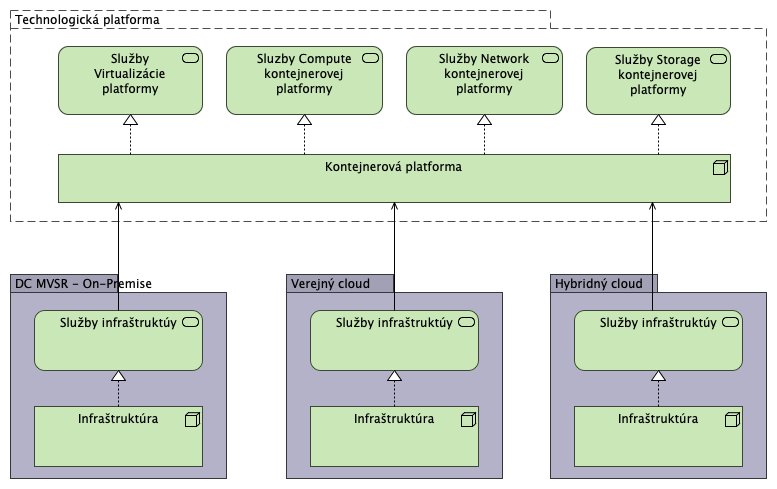 Obrázok č.4 Model technologickej platformyNa nasledujúcom modeli technologickej architektúry otvorenej kontajnerovej platformy sú zobrazené jednotlivé technologické komponenty zabezpečujúce riadenie/manažment platformy (master nódy), infraštruktúrne služby pre sieťovú komunikáciu (infra nódy), služby persistencie dát v storage vrstve (storage nódy) a prostredie pre nasadzovanie a prevádzku aplikačných komponentov (worker nódy). Umiestnením nódov do zón dostupnosti konkrétneho infraštruktúrneho prostredia je možné dosiahnuť požadované úrovne prevádzkovej odolnosti a spoľahlivosti systému.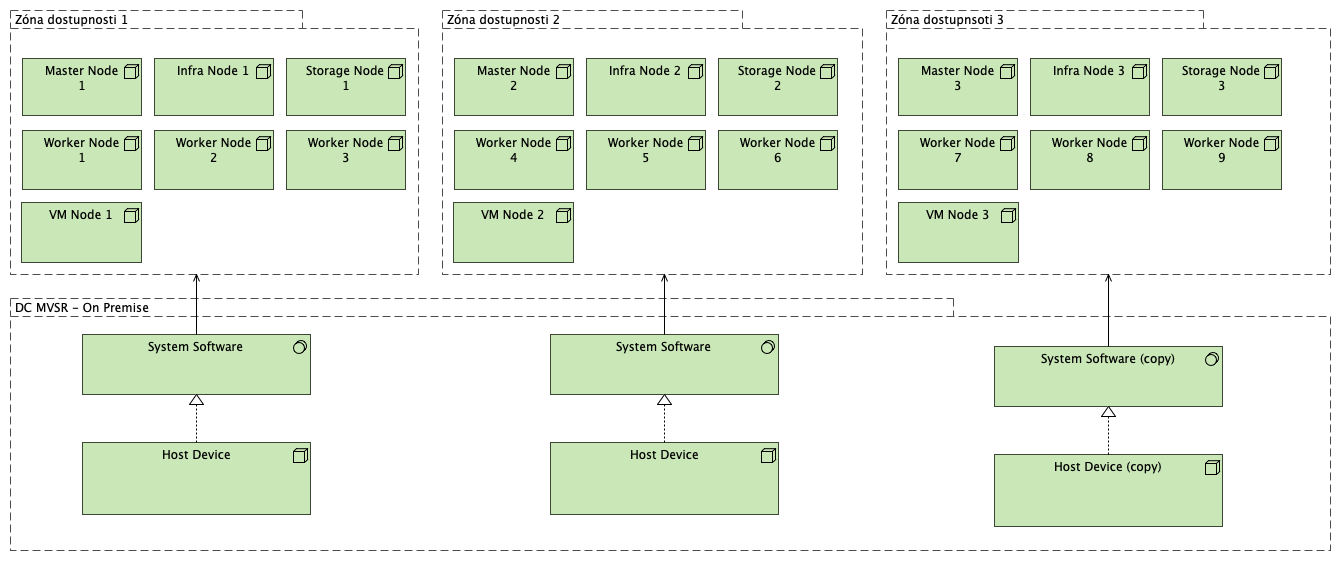 Obrázok č.5 Model technologickej architektúryHW infraštruktúraHW infraštruktúra je založená na otvorenej kontajnerovej platforme na báze Kubernetes (K8S) a jej enterprise produkčnej platforme RHEL Openshift. Každý node má svoje vlastné vyhradené servery ( fyzické alebo VM) pre pokrytie požiadaviek na výkon a dostupnosť. V tabuľke nižšie je uvedená odporúčaná konfigurácia pre produkčné nasadenie s externým storage úložiskom.HW komponenty pre ComputePre Compute (Servre) technologickú platformu navrhovaného riešenia sú doporučované platformy VMware/Intel a PowerVM/Power, s ktorými sú prevádzkové skúsenosti v DC MVSR. Aj Compute zdroje Vládneho cloudu sú tvorené týmito platformami.Control node 3x, Infra node 3x, Bastion nodePríklady serverov: Intel 1U server s procesorom Xeon-GoldLenovo ThinkSystem SR630HPE ProLiant DL360 Gen10Dell PowerEdge R640Worker node 6x, Storage node 3, VM node 3xPríklady: Intel 2U server s procesorom Xeon-Gold alebo Xeon-PlatinumLenovo ThinkSystem SR650HPE ProLiant DL380 Gen10Dell EMC PowerEdge R740xdHW komponenty pre StorageBlok a File Storage pre Kontajnerovú platformu: Externý storage s dostupným CSI driverom s využiteľnou kapacitou 50TiBPríklad : IBM FS7200 – 24 x 3.84TB 2.5In NVMe Flash DriveObject Storage pre Kontejnerovú platformu: Externý storage s S3 interfaceom s min kapacitou 60 TiBPríklad: IBM Cloud Object StorageHW komponenty pre NetworkPredpokladá sa využitie LAN/SAN sieťovej infraštruktúry DC MVSR. Pozn.V prípade že by bolo potrebné doplniť súčasnú LAN infraštruktúru DC, treba špecifikovať Leaf switche v infra CISCO ACIHW komponenty pre Datacenter servicesPredpokladá sa využitie služieb ( Zálohovanie, DNS, LDAP) z DC MVSR. IaaS zo zdrojov Vládneho clouduPredpokladom pre využitie Vládneho cloudu jedostupnosť potrebných zdrojov na úrovni vyššie špecifikovaných hodnôtmožnosť nasadenia CoreOS pre OCP platformusieťové požiadavky na prostredie OCP a integračné prepojenia na zdrojové systémy ( zber metrík, logov, eventov z DC MVSR)Hlavne posledné dva body sú z hľadiska známych možností IaaS Vládneho cloudu problematické.SW licencieSW pre kontajnerovú platformu:Openshift Container Platform https://www.redhat.com/en/technologies/cloud-computing/openshiftSW pre aplikačnú platformuSW platforma IBM Cloud Pak for Watson AIOpshttps://www.ibm.com/docs/en/cloud-paks/cloud-pak-watson-aiops/3.2.1?topic=overviewThe IBM Cloud Pak® for Watson AIOps pokrýva licencie na :•	IBM Cloud Pak® for Watson AIOps AI Manager•	IBM Cloud Pak® for Watson AIOps Event Manager•	IBM® Netcool®/OMNIbus Integrations•	IBM Watson® AIOps Metric ManagerHW a SW infraštruktúra predpokladá nasadenie ( Deployment model) v prostredí pre model Largehttps://www.ibm.com/docs/en/cloud-paks/cloud-pak-watson-aiops/3.2.1?topic=requirements-hardwareTyp NodePočet PopisBastion1Nasadenie prostredia, HW managementBootstap1OpenShift bootstrap node, môže byť VMInfraštruktúra3Haproxy, Keepalive,routing,logging, metricsControl3OpenShift API, etcd, pod schedulerCompute/Worker6Aplikačné kontejneryStorage3Externé úložisko ako backendové storage úložisko platformy OpenShiftNodePopisPríkladProcesor16 CoreIntel Xeon-Gold 5218 (2.3 GHz/16-core/125 W)Memory64 GB RAM4 x  16GB TruDDR4 2666 MHz (2Rx4 1.2V) RDIMMSystem disksMirror SSD disks2 x M.2 5100 480GB SATA 6Gbps Non-Hot Swap SSDNetwork2 x 25 GbEIntel XXV710-DA2 10/25GbE SFP28 2-Port PCIe Ethernet AdapterNodeŠpecifikáciaPríkladProcesor40/64 Core2 x Intel Xeon Platinum 8362 32C 265W 2.8GHz ProcessorMemory768 GB RAM24 x  32GB TruDDR4 2666 MHz (2Rx4 1.2V) RDIMMSystem disksMirror SSD disks2 x M.2 5100 480GB SATA 6Gbps Non-Hot Swap SSDData DisksNVME disks2 - 6 x U.2 Intel P4510 2.0TB Entry NVMe PCIe3.0 x4 Hot Swap SSDNetwork2 x 25 GbEIntel XXV710-DA2 10/25GbE SFP28 2-Port PCIe Ethernet Adapter